P E T U N J U K   U M U MSebelum mengerjakan ujian, telitilah terlebih dahulu jumlah dan nomor halaman yang terdapat pada naskah ujian.Tulislah nomor peserta Saudara pada lembar jawaban, sesuai dengan petunjuk yang diberikan oleh panitia.Bacalah dengan cermat setiap petunjuk yang berisi penjelasan cara menjawab soal.Jawablah terlebih dahulu soal-soal yang menurut Saudara mudah, kemudian lanjutkan dengan menjawab soal-soal yang lebih sukar sehingga semua soal terjawab.Tulislah jawaban Saudara pada lembar jawaban ujian yang disediakan dengan cara dan petunjuk yang telah diberikan oleh petugas.Untuk keperluan coret-mencoret dapat menggunakan tempat yang kosong pada naskah ujian ini dan jangan sekali-kali menggunakan lembar jawaban.Selama ujian Saudara tidak diperkenankan bertanya atau meminta penjelasan mengenai soal-soal yang diujikan kepada siapapun, termasuk pengawas ujian.Setelah ujian selesai, harap Saudara tetap duduk di tempat sampai pengawas datang ke tempat Saudara untuk mengumpulkan lembar jawaban.Perhatikan agar lembar jawaban ujian tidak kotor, tidak basah, tidak terlipat dan tidak sobek.Jumlah soal sebanyak 50 butir, setiap butir soal terdiri atas 5 () pilihan jawaban.Kode naskah ujian ini Bacalah paragraf berikut dengan saksama!Kalimat utama paragraf tersebut terdapat pada kalimat nomor … .(1)(2)(3)(4)(5)Bacalah paragraf berikut dengan saksama!Ide pokok paragraf tersebut adalah … . hasil program pemerintah dalam dunia pariwisataperingatan 100 tahun kebangkitan nasional Indonesiajumlah dana untuk program peningkatan wisatawanjumlah wisatawan yang berkunjung ke Indonesiatujuan program Tahun Kunjungan Indonesia 2008Cermati teks berikut untuk menjawab soal nomor 3 dan 4!Persamaan ide/ topik dari kedua teks tersebut … .tempat wisata di Indonesiakeanekaragaman pariwisata jumlah wisatawan di Indonesiatujuan wisatawan ke Indonesiakeanekaragaman satwa di IndonesiaPerbedaan aspek pembahasan dari kedua teks tersebut adalah membahas … .Cermati teks berikut untuk menjawab soal nomor 5 dan 6!Pernyataan yang sesuai dengan isi paragraf tersebut adalah … .Taman Wisata Mekarsaki paling banyak dikunjungi orangIndonesia memiliki flora dan fauna yang beraneka ragamWisatawan dapat menikmati buah di Taman Wisata MekarsariBanyak tumbuhan anggrek  yang punah di Kebun Raya BogorKoleksi tanaman buah di daerah Mekarsari sangat beragamMengapa Indonesia cocok untuk pengembangan agrowisata? Karena … .Kebun Raya Bogor sebagai agrowisata tumbuhanTaman Wisata Mekarsari sebagai agrowisata buahberibu-ribu jenis pohon terdapat di Kebun Raya Bogorberibu-ribu tanaman buah di  Taman Wisata MekarsariIndonesia memiliki flora dan fauna yang beraneka ragamBacalah paragraf berikut dengan saksama!Kalimat yang tidak padu dalam paragraf tersebut adalah nomor … .(1)(2)(3)(4)(5)Cermati teks diskusi berikut!Simpulan diskusi tersebut yang tepat adalah … .Menulis cerpen kalau tidak berbakat hasilnya tidak akan menarik pembaca.Menulis resensi memerlukan waktu banyak karena harus membaca buku dulu.Siswa yang dipilih untuk mengikuti lomba harus yang berbakat.Baca puisi, baca berita, dan berpidato tidak memerlukan pikiran.Lomba yang akan diikuti adalah baca puisi, berpidato, dan baca berita.Cermati teks dialog berikut!Kalimat yang tepat untuk melengkapi dialog tersebut adalah … .Buku yang harus dibaca novel ya?Karya sastra bentuk apa,Bu?Ko, tugasnya susah sekali, Bu?Mencari buku sastranya di mana,Bu?Novel terjemahan boleh tidak, Bu?Cermati paragraf berikut!Kalimat simpulan yang tepat untuk melengkapi  paragraf tersebut adalah … .Para siswa semangat dalam belajar karena sarananya lengkap.Dengan sarana dan prasaran proses belajar – mengajar menjadi lancar.Prestasi sekolah anakku baik sekali karena didukung orang tua.Sarana dan prasarana sekolah anakku lengkap sekali.Semua itu, harus dijaga agar tidak cepat rusak.Cermati kutipan biografi berikut untuk menjawab soal nomor 11 dan 12!Keteladanan Maro Teguh dalam kutipan biografi tersebut adalah … .Berbagai macam jabatan prestisius di berbagai Bank pernah disandangnya.Mampu memotivasi banyak orang dengan rangkaian kata-kata bijaknya.Dipercaya sebagai Head Of Sales di Citibank Indonesia dari tahun 1983Kariernya terus menanjak sehingga menjadi orang yang terkenal.Dipercaya sebagai Vice President Marketing & Organization DevelopmentMasalah yang dihadapi Mario Teguh dalam teks biografi tersebut adalah … .Bekerjanya berpindah-pindah.Kariernya selalu terhambatCepat merasa bosan dalam bekerjaKurang bersabar dalam bekerjaSulit mencari peluang yang baik Cermati kutipan tajuk rencana berikut untuk menjawab soal nomor 13 dan 14!Kalimat berupa opini penulis dalam tajuk rencana tersebut adalah … .Minat baca di Indonesia sangat rendahIlmu pengetahuan diperoleh dari mendengarMembaca dapat melahirkan generasi cerdasMembaca adalah proses belajar yang pentingMasyarakat Indonesia jarang membacaMasalah yang diungkapkan dalam kutipan tajuk rencana tersebut adalah … .Masyarakat Indonesia jarang membeli buku.Ilmu pengetahuannya kurang berkembangMasyarakat tidak suka mendengarkanMinat baca di Tanah Air sangat rendahPengetahuan diperoleh dari membacaBacalah teks berikut untuk menjawab soal nomor 15 dan 16!Kalimat berupa fakta dalam teks tersebut adalah nomor … .(1) (2)(3)(4)(5)Tujuan penulis dalam teks tersebut adalah … .Mengajak agar masyarakat berkunjung ke tempat wisata bahari Pulau Tegal.  Menginformasikan kepada halayak ramai bahwa Pulau Tegal sangat indah.Memberitahukan bahwa wisata bahari Pulau Bali lautnya masih terjaga.Menjelaskan bahwa di Provinsi Lampung terdapat Pulau Tegal yang menarik.Mengajak agar masyarakat tidak merusak biodata laut yang terdapat di Pulau Tegal.Cermati judul karya tulis berikut untuk menjawab soal nomor 17 dan 18!Perbaikan penulisan judul tersebut yang tepat adalah … .Pertanian Modern Indonesia Saat ini dan di masa DepanPertanian Modern Indonesia Saat ini dan di Masa DepanPertanian Modern Indonesia Saat Ini Dan di Masa DepanPertanian Modern Indonesia Saat Ini dan di Masa DepanPertanian Modern Indonesia Saat ini dan di Masa DepanLatar belakang karya tulis tersebut yang tepat adalah … .Pertanian Modern di Indonesia belum berkembang dengan baik.Masyarakat Indonesia belum banyak yang mengenal pertanian modern.Hasil Pertanian Indonesia kurang berkualitas sehingga merugi.Jenis pertanian modern belum dikembangkan di Indonesia.Hanya tanaman tertentu yang dapat ditanam secara modernCermati paragraf berikut!Kalimat yang tepat untuk melengkapi paragraf eksposisi tersebut adalah … .Karena itu, yakin liga mendatang jauh lebih baik dibanding sebelumnya.Jadi, sepak bola Indonesia termasuk kompetisi domestik yang berjalan baik.Masyarakat Indonesia selalu menunggu pertandingan sepak bola. Hal itu  terlepas dari membaiknya tata kelola sepak bola Indonesia. Sementara, kompetisi kemungkinan diadakan pada Maret 2017Cermati paragraf berikut!Kalimat yang tepat untuk melengkapi paragraf argumentasi tersebut adalah … .Namun, pembalap asal Spanyol itu tak terlalu yakin dengan peluang kompatriotnya tersebut untuk menjadi juara.Vinales memang layak dijagokan untuk menjadi juara dunia pada balapan MotoGP 2017 dan bakal tampil lebih baik.Sinyal itu sudah diperlihatkan pembalap berusia 21 tahun tersebut saat melakoni tes Valencia pada November.Pada waktu itu, Vinales menjadi seorang pembalap yang handal dan yang tercepat pada dua sesi tes yang dijalaninya.Cermati paragraf berikut!Kalimat yang tepat untuk melengkapi paragraf persuasi tersebut adalah … .Usahakan jangan terlalu lama berada di depan komputer.Jangan membaca dalam suasana remang atau redup.Sebaiknya setiap dua jam sekali mata diistirahatkan.Mengurangi makanan yang tinggi protein.Mengosumsi segala jenis sayuran dan buah-buahan.Cermati paragraf berikut!Kalimat yang tepat untuk melengkapi paragraf deskripsi tersebut adalah … .Tikus-tikus membuat sarang di pinggir taman.Tanaman apotek rumah tumbuh di sisi depan.Di sisi dekat pagar tumbuh pohon jambu.Taman itu ditata dengan rapi dan menarik. Hanya sisi bagian depan disisakan sedikit. Cermati paragraf berikut!Kalimat yang tepat untuk melengkapi paragraf narasi tersebut adalah … .Tadi malam suamiku tidak tampak tanda-tanda yang aneh. Aku merasa bingung karena tidak ada orang yang dapat diajak bicara.Aku melihat cucuku yang masih tidur pulas memeluk guling.Anakku yang pertama juga bingung melihat bapaknya pingsan.Kupapah suamiku dari kursi dengan sepenuh tenaga yang.Cermati kalimat-kalimat berikut!Urutan kalimat yang tepat sehingga menjadi paragraf yang baik adalah … .(1), (3), (2), (5), (4), (8),(7), (6)(2), (1), (4), (6), (5), (3), (7), (8)(2), (1), (4), (7), (5), (3), (8), (6)(4), (3), (5), (2), (1),  (7), (6), (8)(7), (1), (2), (4), (6), (5), (3), (8)Cermati dialog berikut!Perbaikan kalimat yang tercetak miring dalam dialog tersebut yang tepat adalah … .Saya akan memberikan pertanyaan.Saya tertarik untuk bertanya tentang Ibu.Maaf, saya  akan mengganggu Ibu Saya mohon izin untuk mewawancarai Ibu.Ibu akan saya tanyakan tentang profil Ibu.Cermati paragraf berikut!Perbaikan kalimat yang tercetak miring sehingga menjadi efektif dalam  paragraf  tersebut adalah … .Karena gerakan revolusi hijau yang digagas pemerintah sejak pada akhir tahun 70-an mulai menunjukkan dampak negatifnya.Dimana gerakan revolusi hijau yang digagas pemerintah   pada akhir tahun 70-an mulai menunjukkan dampak negatif.Gerakan revolusi hijau yang digagas pemerintah pada akhir tahun 70-an mulai menunjukkan dampak negatifnya.Sehingga gerakan revolusi hijau yang digagas pemerintah sejak pada akhir tahun 70-an mulai menunjukkan dampak negatifnya.Gerakan revolusi hijau yang digagas pemerintah sejak  pada akhir tahun 70-an mulai menunjukkan dampak negatifnya Cermati paragraf berikut!Kata berimbuhan yang tepat untuk melengkapi paragraf tersebut adalah … .memiliki, ditambahkan, memberikanmeminta, diperjualbelikan, dikandungmembutuhkan, dihasilkan, mengandungdibutuhkan, menghasilkan, mengandungmembutuhkan, ditambahkan, dikandungCermati paragraf berikut!Kalimat tunggal dalam paragraf tersebut adalah nomor … .(1)(2)(3)(4)(5)Cermati kalimat majemuk campuran berikut!Klausa atasan dalam kalimat majemuk tersebut adalah … .Kita menjelajahi Danau santani yang syahduKita dapat menyewa perahu dari masyarakat sekitarUntuk menjelajahi sentani yang suasananya syahduDanau Sentani yang memiliki hembusan anginMasyarakat sekitar menjelajahi Danau SentaniCermati kalimat majemuk campuran berikut!Klausa adjektiva dalam kalimat majemuk tersebut adalah … .Gunung Bromo nerupakan gunung berapiyang masih aktifpaling terkenalsebagai objek wisatagunung berapi di Jawa TimurCermati paragraf berikut!Kata penghubung yang tepat untuk melengkapi paragraf tersebut adalah … .sementara ituoleh karena itumaka dari ituuntuk itudengan demikianCermati kalimat berikut!Makna gramatikal kata dipersulit dalam kalimat tersebut adalah … .dijadikan lebih sulitmembuat sulit sekalimenjadi sangat sulitmenambah agar sulitmenjadi agar sulitCermati paragraf berikut!Kalimat majemuk dalam paragraf tersebut adalah nomor … .(1)(2)(3)(4)(5)Cermati paragraf berikut!Makna istilah yang tercetak miring dalam paragraf tersebut yang tepat adalah … .pengakuanpengukuhanpenyelidikanpengkajianpenggalianCermati paragraf berikut!Perbaikan kata penghubung yang tercetak miring  dalam paragraf tersebut yang tepat adalah … .jika, sampai. ataupunapabila, baik, maupunsebab, baik , bukanbahkan, bukan, melainkanjika, baik, ataupunCermati kalimat-kalimat berikut!Kalimat yang menggunakan kata berhomofon adalah nomor … .(1)(2)(3)(4)(5)Cermati kalimat-kalimat berikut!Kalimat yang menggunakan kata bermakna polisemi adalah nomor … .(1)(2)(3)(4)(5)Cermati kalimat-kalimat berikut!Kalimat yang menggunakan kata bermakna sinestesia adalah nomor … .(1) dan (2)(1) dan (3)(2) dan (3)(3) dan (4)(4) dan (5)Cermati kalimat-kalimat berikut!Kalimat yang menggunakan kata bermakna peyorasi adalah nomor … .(1) dan (2)(1) dan (3)(2) dan (4)(3) dan (5)(4) dan (5)Cermati kalimat-kalimat berikut!Kalimat nominal adalah nomor … .(1) dan (2)(1) dan (3)(2) dan (3) (3) dan (4)(4) dan (5)Cermati kalimat-kalimat berikut!Kalimat verbal adalah nomor … .(1) dan (2)(1) dan (3)(2) dan (3) (3) dan (4)(4) dan (5)Cermati paragraf berikut!Kalimat yang menggunakan kata khusus dalam paragraf tersebut adalah nomor … .(1) dan (2)(1) dan (3)(2) dan (3)(3) dan (4)(4) dan (5)Cermati paragraf berikut!Kalimat yang menggunakan kata umum dalam paragraf tersebut adalah nomor … .(1) dan (2)(1) dan (3)(2) dan (3)(3) dan (4)(4) dan (5)Cermati kalimat-kalimat berikut!Kalimat yang menggunakan frasa nominal adalah nomor … .(1) dan (2)(2) dan (3)(2) dan (4)(3) dan (4)(4) dan (5)Cermati kalimat-kalimat berikut!Kalimat yang menggunakan frasa verbal adalah nomor … .(1) dan (2)(2) dan (3)(3) dan (4)(4) dan (5)(5) dan (1)Cermati kalimat-kalimat berikut!Kalimat yang menggunakan kata bermakna meluas adalah nomor … .(1)(2)(3)(4)(5)Cermati kalimat-kalimat berikut!Kalimat yang menggunakan tanda baca yang benar adalah nomor … .(1) dan (2)(1) dan (3)(2) dan (3)(3) dan (4)(4) dan (5)Cermati kalimat berikut!Perbaikan EYD dengan alasan yang tepat adalah … .Di depan kata menghilang harus dibubuhi tanda koma karena memisahkan antara subjek dan predikatKata Selatan harus didahului huruf kecil karena bukan menunjukkan biografiDi depan kata belum harus ditambah tanda koma karena menunjukkan keterangan waktu.Di depan kata yang harus ada koma karena memisahkan antara subjek dan keterangan subjek.Kata laut harus didahului huruf kapital karena kata tersebut diikuti nama laut.Cermati kalimat-kalimat berikut!Kalimat penggabungan dari dua kalimat tersebut yang tepat adalah … .Berhati-hatilah jika Anda membeli perhiasan walaupun saat ini banyak perhiasan yang terbuat dari emas tiruan.Berhati-hatilah jika Anda membeli perhiasan karena saat ini banyak perhiasan yang terbuat dari emas tiruan.Berhati-hatilah jika Anda membeli perhiasan bahwa saat ini banyak perhiasan yang terbuat dari emas tiruan.Berhati-hatilah jika Anda membeli perhiasan, padahal saat ini banyak perhiasan yang terbuat dari emas tiruan.Berhati-hatilah jika Anda membeli perhiasan jika saat ini banyak perhiasan yang terbuat dari emas tiruan.Cermati paragraf berikut!Perbaikan kalimat yang tidak padu (tercetak miring) yang tepat adalah … .Danau yang biru dipadu dengan warna hijau dari jajaran Pegunungan Cylops.Untuk melihat kilauan air danaunya, Anda bisa melihatnya dari Bukit Makatur.Mengarungi danau juga menjadi kegiatan yang menyenangkan.Anda dapat menyewa perahu dari masyarakat sekitar Hembusan angin dan suasana yang syahdu dapat Anda temui.PRAUJIAN NASIONALTAHUN PELAJARAN 2016 / 2017SE – DKI  JAKARTA & TANGERANG SELATAN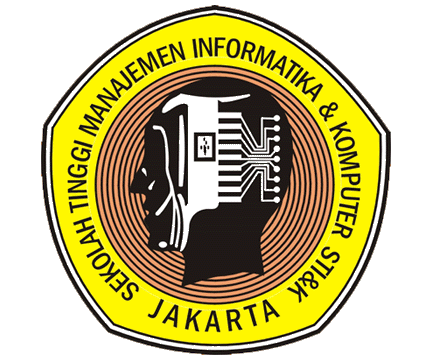 SMA / MABAHASA INDONESIAProgram Studi BAHASAKerja samaSTMIK JAKARTA STI&KdenganDINAS PENDIDIKAN DKI  JAKARTA DANDINAS PENDIDIKAN TANGERANG SELATAN36(Paket Soal B)(1) Kepercayaan dunia internasional terhadap pariwisata Indonesia mulai mengalami penurunan. (2) Dengan adanya insiden pengeboman Bali tahun 2002 mengakibatkan penurunan wisatawan yang datang ke Bali sebesar 32%. (3) Aksi teror lainnya, seperti Bom JW Marriott 2003 dan pengeboman Kedutaan Besar Australia mengakibatkan jumlah wisatawan berkurang. (4) Selain itu,  Bom Bali 2005 dan Bom Jakarta 2009 juga memengaruhi jumlah kedatangan wisman ke Indonesia. (5) Aksi terorisme di Indonesia ini mengakibatkan dikeluarkannya peringatan perjalanan oleh beberapa negara seperti Australia dan Britania Raya pada tahun 2006. Pada tahun 2008, pemerintah Indonesia mengadakan program Tahun Kunjungan Indonesia 2008 untuk meningkatkan jumlah wisatawan  nusantara dan wisatawan asing ke Indonesia. Selain itu, program ini sekaligus untuk memperingati 100 tahun kebangkitan nasional Indonesia.  Dana yang dikeluarkan untuk program ini sebesar 15 juta dolar Amerika Serikat yang sebagian besar digunakan untuk program pengiklanan dalam maupun luar negeri. Hasil dari program ini adalah peningkatan jumlah wisatawan asing yang mencapai 6,2 juta wisatawan dibandingkan tahun sebelumnya sebesar 5,5 juta wisatawan. Teks 1Tempat wisata di Indonesia sangat beragam. Tempat wisata tersebut, antara lain, Indonesia memiliki  50 taman nasional, 6 di antaranya termasuk dalam Situs Warisan Dunia UNESCO. Taman nasional yang dikenal,  antara lain Taman Nasional Lorentz di Papua memiliki sekitar 42 spesies mamalia yang sebagian besar hewan langka. Mamalia yang ada di kawasan ini antara lain: kangguru pohon, landak irian, tikus air, walabi, dan kuskus. Taman nasional ini memiliki lebih dari 1.000 spesies ikan, di antaranya adalah ikan koloso. Di taman ini terdapat salju abadi yang berada di puncak Gunung Jayawijaya.  Selanjutnya, kita kenal Taman Nasional Ujung Kulon yang merupakan taman nasional tertua di Indonesia. Di taman nasional ini  wisatawan dapat melihat  hewan badak jawa bercula satu yang populasinya semakin menipis. Di Taman Nasional Komodo kita dapat mengamati satwa endemik komodo, serta satwa lainnya seperti rusa, babi hutan dan burung. Teks 2Selain taman nasional sebagai tempat wisata, masih banyak tempat  wisata di Indonesia yang dapat kita kunjungi. Tempat wisata tersebut, antara lain gunung merapi.  Indonesia memiliki lebih dari 400 gunung berapi dan 130 di antaranya termasuk gunung berapi aktif. Gunung Bromo di Provinsi Jawa Timur dikenal sebagai lokasi wisata pegunungan untuk melihat matahari terbit maupun penunggangan kuda. Pada bulan-bulan tertentu, terdapat upacara kebudayaan Yadnya Kasada yang dilakukan oleh masyarakat Gunung Bromo. Lokasi wisata lain yang terkenal di daerah Jawa Barat adalah Gunung Tangkuban Parahu yang terletak di Subang. Gunung aktif ini menghasilkan mata air panas yang terletak di kaki gunung yang dikenal dengan nama Ciater dan sering dimanfaatkan untuk spa serta terapi pengobatan. Teks ITeks IIA.Taman Nasional sebagai tempat wisatakerusakan hutan yang parah di sekitar gunung berapiB.Jenis satwa yang dapat dilihat wisatawanJumlah gunung berapi di IndonesiaC.kemusnahan marga satwakerusakan hutan pantaiD.tempat wisata Taman  Nasionalgunung berapi sebagai tempat wisataE.Sumber daya alam yang melimpahTempat pariwisata yang menarikKeanekaragaman flora dan fauna yang ada di seluruh nusantara menjadikan Indonesia cocok untuk pengembangan agrowisata. Kebun Raya Bogor yang terletak di Bogor merupakan lokasi agrowisata populer yang telah berdiri sejak abad 19 dan merupakan yang tertua di Asia dengan koleksi tumbuhan tropis terlengkap di dunia. Hingga Maret 2010, Kebun Raya Bogor memiliki koleksi 3.397 spesies jenis koleksi umum, 550 spesies tumbuhan anggrek, serta 350 tumbuhan non-anggrek yang berada di rumah kaca.  Selain itu, Taman Wisata Mekarsari merupakan taman buah tropis terbesar dan terlengkap di dunia.  Koleksi taman ini mencapai 100.000 tanaman buah yang terdiri dari 78 famili, 400 spesies, dan 1.438 varietas. (1) Pusat perbelanjaan modern dapat ditemukan di kota-kota metropolitan terutama yang terletak di Pulau Jawa, seperti Jakarta, Surabaya, Bandung, dan Semarang. (2) Pusat perbelanjaan di Jakarta ,  Semarang,  dan Surabaya umumnya mengadakan diskon besar pada masa ulang tahun kota untuk meningkatkan daya tarik wisatawan belanja. (3) Kebanyakan pusat perbelanjaan modern dapat ditemukan di Kota Jakarta yang memiliki lebih dari 170 pusat perbelanjaan. (4) Jakarta merupakan kota dengan jumlah pusat perbelanjaan terbanyak di dunia. (5) Pusat perbelanjaan tertua yang pernah dibangun di Jakarta yaitu Pasar Baru yang dibangun pada tahun 1820.Rizal:“Teman-teman sekolah kita akan mengadakan berbagai macam lomba antarkelas, yaitu baca puisi, menulis cerpen, berpidato, menulis resensi buku, dan baca berita ”?Mita:“ Sebanyak itu? Apa kelas kita mampu mengikutinya?”Murni:“ Iya, benar apa yang dikatan Mita. Apa ada di antara kita yang bisa mengikuti semua lomba tersebut?”Rizal:“ Tenang-tenang, teman-teman. Lomba yang wajib dikuti hanya tiga macam. Nah, sekarang kita diskusikan, apa saja yang akan kita ikuti?”Mita:Oh… kupikir semuanya. Menurutku lebih baik baca puisi, berpidato, dan baca berita.”Murni:“Kalau pendapatku, lebih baik menulis cerpen, berpidato, dan menulis resensiIka:“ Menulis cerpen dan resensi itu sulit sekali. Memerlukan waktu yang tidak sedikit.”Nita:“Benar pendapat Ika. Aku sependapat dengan Mita karena cukup berlatih tanpa harus menciptakan.Tuti:” Aku juga setuju dengan pendapat Mita.”Rizal:“Baiklah teman-teman, rupanya banyak yang sependapat dengan Mita.”Guru:“ Sebagai tugas literasi, kalian harus membaca satu buah karya sastra. ”Siawa 1“   …. ”Guru:“ Untuk semester ini, bentuknya novel saja.”Siswa 2:“Setelah dibaca, selanjutnya apa yang harus dikerjakan, Bu?”Guru:“ Menganalisis unsur intrinsik dan ektrinsik novel tersebut”Siswa 2:“ Mengerjakannya diketik atau ditulis tangan, Bu?”Guru:“ Ditulis tangan dulu, setelah dipresentasikan dan diperbaiki, baru diketik.”Siswa 3:“Kerja dua kali dong, Bu?”Guru:“ Tidak apa-apa, kalian belajar menulis yang rapi karena sejak ada  komputer tulisan kalian tidak rapi.”Sekolah tempat belajar anakku memiliki lapangan basket, poli, dan bola. Setiap kelas dilengkapi LCD untuk memudahkan proses belajar-mengajar. Ruang perpustakaannya luas dan jumlah bukunya banyak, serta jenis bukunya lengkap. Selain itu, ruang laboratorium pun sangat lengkap, seperti laboratorium kimia, biologi, dan fisika. Apalagi, laboratorium komputer, ada empat kelas. …Sis Mario Teguh yang dikenal dengan nama Mario teguh adalah seorang motivator terbaik di Indonesia. Dia dilahirkan di Makassar, pada tanggal 5 Maret 1956. Ia memiliki kepribadian yang cerdas dan mampu memotivasi banyak orang dengan rangkaian kata-kata bijaknya. Sebelum terkenal sebagai seorang Motivator di Indonesia, segala macam jabatan prestisius di berbagai Bank pernah disandangnya. Mario teguh terlebih dahulu pernah bekerja sebagai sebagai Head of Manager, BIMC, Zamre Ab. Wahab. Setelah lulus dari Amerika, kemudian ia pulang ke Indonesia dan ditarik bekerja sebagai Head Of Sales di Citibank Indonesia dari tahun 1983 hingga tahun 1986. Dari Citibank Indonesia, ia kemudian pindah bekerja di BSB Bank pada tahun 1986 hingga tahun 1989 dengan posisi Manajer Business Development. Kariernya yang cemerlang di sana,  kemudian ia ditawari untuk bekerja di Aspac Bank dengan posisi Vice President Marketing & Organization Development selama empat tahun hingga tahun 1994. Di tahun yang sama, kemudian ia memutuskan untuk bekerja Exnal Corp Jakarta hingga sekarang.Masyarakat modern tidak akan berkembang tanpa memiliki ilmu pengetahuan. Menurut para pakar, yang terpenting tak sekadar memiliki ilmu pengetahuan, tapi juga proses memilikinya dan memanfaatkannya. Sebagaimana kita ketahui, proses belajar itu sebagian besar adalah melalui membaca. Ilmu pengetahuan yang berkembang secara cepat itu tidak mungkin lagi dapat dikuasai melalui proses mendengar atau transisi dari seorang guru, misalnya, tetapi harus lewat membaca.Hampir 80-90 persen pengetahuan berasal dari membaca. Menurut Tilaar (1999), membaca adalah proses memberikan arti kepada dunia. Dengan demikian, masyarakat yang gemar membaca akan melahirkan generasi  yang belajar (learning society).Sayangnya, minat baca di negeri ini masih sangat rendah. Indeks minat baca di Indonesia yang dikeluarkan UNESCO pada 2012 mencapai 0.001. Itu artinya, pada setiap 1000 orang hanya ada satu orang yang mempunyai minat baca. Masyarakat Indonesia rata -rata membaca buku baru 0-1 buku setiap tahun.(1)Pulau Tegal adalah salah satu destinasi wisata bahari  di Desa Gebang, Kecamatan Teluk Pandan, Kabupaten Pesawaran, Provinsi Lampung. (2) Pulau ini menawarkan berbagai sajian biota laut yang sangat menawan, seperti  birunya samudra dan pantai pasir putihnya. (3) Biota laut dan terumbu karang di pulau ini  sangat terjaga sehingga pengunjung mudah menemukan anemon, clown fish, ular laut, bahkan penyu hijau. (4)  Pengunjung yang ingin ke Pulau Tegal harus menyeberang dengan hati-hati dari dermaga di Ringgung, Desa Gebang, Kecamatan Teluk Pandan. (5) Keindahan Pulau Tegal ternyata menyisakan sebuah ironi. Pertanian modern Indonesia saat ini dan di masa depanBelum pastinya jadwal serta regulasi kompetisi kasta tertinggi sepak bola Indonesia tahun 2017 membuat sebagian besar klub, sejauh ini hanya bisa menyusun kerangka tim dengan materi pemain yang didominasi oleh pemain lokal. Hal itu karena belum jelasnya regulasi penggunaan pemain asing, apakah tetap memakai pakem 3 plus 1 atau 3 pemain asing non-asia dan 1 pemain asing Asia. Direktur Teknik PT Kabau Sirah Semen Padang (KKSP) sebagai pengelola Semen Padang mengungkapkan hingga saat ini pihaknya masih menunggu jadwal pertemuan dengan PSSI dan administrator kompetisi. Menurut informasi yang diterima akan ada pertemuan pada Januari mendatang. … , meskipun berputarnya kompetisi masih belum jelas. Marc Marquez  menilai Maverick Vinales punya peluang untuk menjadi juara dunia MotoGP 2017. Namun, dia tak berpikir yang sama soal Jorge Lorenzo. Marquez menyakini Lorenzo bisa menang beberapa balapan awal bersama timnya untuk musim depan, Ducati. …Cara mencegah rabun mata antara lain dengan memberi jarak  yang cukup antara mata dengan objek yang dilihat baik saat membaca atau menggunakan komputer. Selain itu, gunakan pencahayaan yang cukup terang. … . Sebaiknya tidak membaca sambil tiduran, karena posisi ini akan membuat mata cepat capek akibat jarak pandang yang berubah-ubah membuat mata menjadi tidak fokus.Taman di halaman rumahku sudah dibongkar dan ditutup keramik. .. . Gara-garanya tikus bersarang di dinding pembatas rumah tetangga. Lubang tikus lama-lama bertambah besar dan dalam. Sekarang taman yang tadinya dihiasi rerumputan yang menghijau dan tanaman bunga yang beraneka warna, tertutup keramik yang berwarna putih kecoklat-coklatan.    Pagi-pagi aku kaget melihat suamiku menggigil dengan hebat. … . Semua anak-anakku sudah berumah tangga dan berpisah rumah denganku. Akhirnya, aku menelepon pos satpan komplek perumahan minta pertolongan untuk membawa suamiku ke rumah sakit.Masukkan sabun bubuk atau cair dan kucek sampai larut.Isi tabung mesin cuci dengan air sesuai aturan.Putarlah tombol penggerak mesin dengan ukuran waktu yang dikehendaki.Masukan pakaian kotor satu per satu sampai terendam airPilihlah tombol  jenis kain yang dicuci Putarlah tombol pemeras air Sambungkan kabel mesin cuci ke listrik.Tunggu sampai mesin cuci berhenti.Darma:“ Selamat pagi, Bu!”Guru:“ Selamat pagi, ada apa, Darma?Darma:“ Aku mau tanya Ibu”Guru:“ Tentang apa, Darma? ”Darma:“ Profil Ibu untuk dimuat di majalah sekolah?”Guru:“ Oh.. silakan, mau nanya apa?”Darma:“ Terima kasih, Bu” ”Di Indonesia pertanian organik mulai populer di era 80-an. Dimana gerakan revolusi hijau yang digagas pemerintah sejak  pada akhir tahun 70-an mulai menunjukkan dampak negatifnya. Penggunaan pupuk dan obat-obatan kimia dituduh sebagai pemicu kerusakan lingkungan pertanian dan kesehatan manusia.Lahan untuk pertanian organik harus terbebas dari residu pupuk dan obat-obatan kimia sintetis. Proses konversi lahan dari pertanian konvensional ke pertanian organik … waktu setidaknya 1-3 tahun. Selama masa transisi, produk pertanian yang … belum bisa dikatakan organik karena biasanya masih … residu-residu kimia.(1) Berkunjung ke Papua, dijamin Anda akan terpukau oleh alamnya. (2) Hutan-hutannya lebat. (3) Danau dan pulau-pulau kecil yang cantik menjadi suguhan utama dari Papua. (4) Saat berkunjung ke Papua, sempatkanlah berkunjung ke Danau Sentani. (5) Di sini ada keheningan dan aneka macam budaya masyarakat yang menarik.Kita dapat menyewa perahu dari masyarakat sekitar untuk menjelajahi Danau Sentani yang memiliki hembusan angin dan suasana yang syahdu.Gunung Bromo merupakan gunung berapi yang masih aktif dan paling terkenal sebagai obyek wisata di Jawa Timur.Kerusakan lingkungan hidup terjadi sebagai ulah akibat tangan-tangan manusia yang tidak bertanggung jawab dalam memanfaatkan sumber daya yang terkandung di alam. Jika proses perusakan unsur-unsur lingkungan hidup tersebut terus-menerus dibiarkan berlangsung, kualitas lingkungan hidup akan semakin parah. … , manusia sebagai aktor yang paling berperan dalam menjaga kelestarian dan keseimbangan lingkungan hidup perlu melakukan upaya yang dapat mengembalikan keseimbangan lingkungan agar kehidupan umat manusia dan makhluk hidup lainnya dapat berkelanjutan.Segala urusannya di kantor dipersulit oleh pemimpinnya(1)Libur akhir tahun ini kumanfaatkan untuk berlibur di rumah nenek. (2) Rumah nenek terletak di kaki Gunung Gede. (3) Udaranya sangat dingin. (4) Pemandangan sekitarnya indah sekali. (5) Pohon-pohonnya tumbuh subur.  Manusia merupakan bagian dari komponen lingkungan hidup yang senantiasa saling memengaruhi. Pengaruh manusia terhadap lingkungannya sangatlah besar. Hal ini dapat diketahui dari eksploitasi dan eksplorasi manusia terhadap alam melalui ilmu pengetahuan dana teknologi. Dengan pengetahuan dan teknologi, manusia mampu mempertahankan diri atau menyesuaikan diri dengan lingkungannya. Adapun inti dari peraturan-peraturan tersebut adalah bagaimana manusia dapat mengelola dan memanfaatkan sumber daya lingkungan secara arif dan bijaksana tanpa harus merusaknya. Walaupun  ada penduduk sehingga secara individu ataupun kelompok melanggar aturan tersebut, sudah sepantasnya dikenai sanksi yang setimpal tanpa memandang status. Di lain pihak, masyarakat hendaknya mendukung program-program pemerintah yang berkaitan dengan upaya pelestarian lingkungan.Aku tidak tahu harga tahu itu.Bang Karna selalu menabung di BankSambil menyisir ia menyisir rumput-rumput itu.Seri nomor rekeningnya sama dengan seri sayembara itu.Hindari memasang tenda dekat laut yang sedang pasang. Terdengan suara tangisan sedu sedan di dalam sedan itu.Kecap itu kukecap beberapa kali.Rock penyanyi rok itu panjang.Kakiku tersangkut di kaki meja. Polisi menemukan tumpukan sisir ketika menyisir para teroris itu.Gudeg itu manis seperti kolakKutatap orang yang duduk di depanku.Tang itu ditemukan di atas tank .Rambutnya tampak lembut.Resepsi pernikahannya terasa hambar.Serang saja orang Serang itu.Anak dan bininya sedang pulang kampung  .Istrinya bekerja di perusahaan asing.Perempuan itu jalannya sempoyongan.Suaminya dirawat di rumah sakit..Ibunya dokter ahli bedah.Kami sedang belajar bahasa Indonesia.Mereka demonstran dari daerah.Siswa itu sedang membaca.Mereka sedang menonton bola.Badannya tinggi sekali.Saya sedang mengetik soal.Aku selalu naik busway.Rambutan itu asam sekali.berlari itu sehat.(1) Setiap aku berangkat pagi selalu dikejar anjing (2)  Begitu pula orang-orang yang lewat di rumah itu. (3) Kita tidak boleh berlari jika dikejar anjing. (4) Aku paling benci terhadap binatang itu. (5) Apalagi, mendengar gonggongannya yang keras. (1) Orang yang berpenyakit diabet sebaiknya tidak memakan makanan yang manis-manis. (2) Di samping itu, juga tidak boleh minum es.  (3) Orang-orang yang  berpenyakit tersebut harus memantang makanan tersebut. (4) Sebaiknya mereka banyak mengonsumsi  sayuran. (5) Yang baik, seperti labuh siam dan wortel. Kemarin aku mengantar adik ke sekolah.Sepatu itu terbuat dari kulitBuku baru itu murah sekaliIbuku sedang memilih baju untuk ayahLebih baik kita berbelanja di pasar tradisional.Adik sedang memberi makan kucing.Mereka anak-anak yang baik. Anak itu tinggi sekali.Rumahnya bersih sekali.Gedung  itu sudah dibongkar.Suaminya berlayar setiap tiga bulan.Kamarnya dibobol pembantunya.Kami sedang mempelajari kitab suci AlquranUstad itu sedang memimpin doaKepalanya terbentur tembok.Aku memasak sayur sop, dan ayam goreng.Saya akan piknik ke luar negeri, jika mempunyai uang.Pada waktu saya sedang mencuci pakaian, listrik matiSetiap hari minggu aku mencuci pakaian, menyapu, dan mengepel.Saya akan datang, walaupun sibuk.Orang yang terseret ombak di laut Selatan menghilang dan sampai saat ini belum ditemukan.Berhati-hatilah jika Anda membeli perhiasan.Saat ini banyak perhiasan yang terbuat dari emas tiruan.Danau Sentani memiliki pemandangan yang indah. Danau ini terletak di dekat Jayapura, ibu kota Provinsi Papua. Danau ini merangkul Pegunungan Cyclops di sebelah utara dan menjadi tempat tinggal bagi 24 desa yang betengger sekitar danau. Di bukit tersebut juga terdapat museum yang berisikan kisah Jenderal Mac Arthur, jendral perang AS, selama Perang Dunia II. Di sini terpampang jelas keindahan danau tersebut. 